Broj:07-Sl/178Ilidža, 02.08.2019INFORMATIVNI MEDIJIPREDMET: Informacija Završetak pješačkog mosta kod OBI-ja do 31.augustaOpćina Ilidža je u maju, na pismeni zahtjev izvođača radova na izgradnji pješačkog mosta preko Željeznice, produžila rok za 65 kalendarskih dana, uvažavajući razloge zbog štete koja je nastala prekomjernim padavinama i naglim porastm vodostaje rijeke Željeznice. Rok za primopredaju radova bio je 29.juli 2019. godine. U međuvremenu nakon izrade variacione situacije, utvrđeno je da na budžetskoj stavci postoji dovoljno sredstava da se sa izvođačem radova dogovori i vanjsko uređenje za što postoji zasebna projektno tehnička dokumentacija, a koji radovi su inače bili planirani za iduću budžetsku godinu.Za realizaciju radova na vanjskom uređenju izvođaču radova je produžen rok do 31.augusta 2019. godine.ODSJEK ZA INFORMISANJE. BOSNA I HERCEGOVINA
FEDERACIJA BOSNE I HERCEGOVINE
KANTON SARAJEVO - OPĆINA ILIDŽAOPĆINSKI NAČELNIK------------------------------------------------------------------------------------------------------------------------------------------------------------SLUŽBA ZA OBRAZOVANJE, KULTURU, SPORT I INFORMISANJE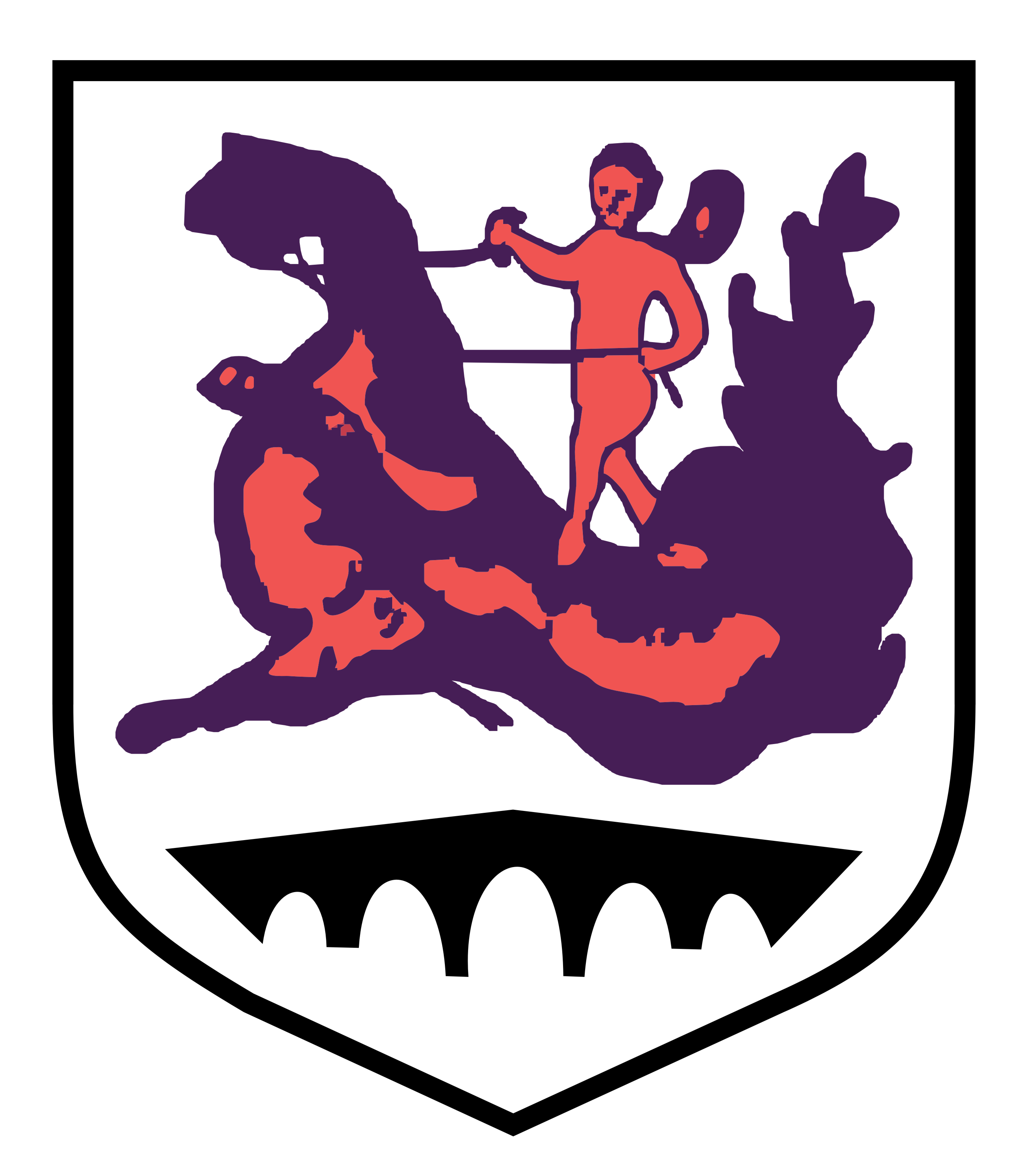 BOSNIA AND HERZEGOVINA
FEDERATION OF  BOSNIA AND HERZEGOVINA
SARAJEVO CANTON - MUNICIPALITY OF ILIDŽAMUNICIPALITY MAYOR------------------------------------------------------------------------------------------------------------------------------------------------------------------------------------------EDUCATION, CULTURE, SPORT AND PUBLIC RELATION DEPARTMENT